Vergadering jongerenraad 11-03-2019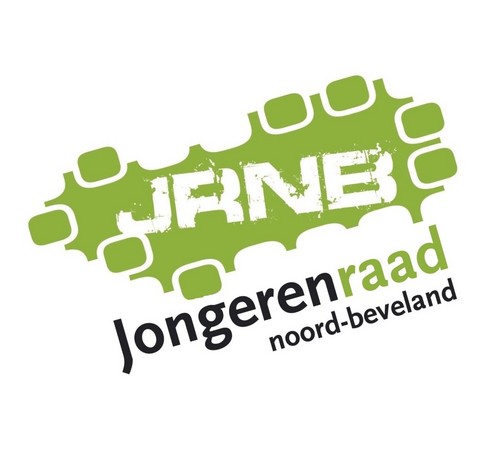 Aanwezige jongerenraadsleden:Lara van der Maas (waarnemend voorzitter) 		Joost de Kater (secretaris)Ivo Struijk Ines StruyckenRomé KalisvaartRalph BoerNamens SMWO:Stefan BabicOverige aanwezigen:-Afwezige jongerenraadsleden:-OpeningDe waarnemend voorzitter, Lara van der Maas, heet iedereen welkom en opent de vergadering.  Mededelingen en vaststellen agendaAllereerst wordt medegedeeld dat de vicevoorzitter, Lara van der Maas, deze vergadering de rol van waarnemend voorzitter zal vervullen. Daarnaast zal er op 26 maart van 16:30 tot 17:30 een ontmoeting plaatsvinden tussen de jongerenraad en het bureau Futureconsult op het gemeentehuis te Wissenkerke. Dit bureau is door de gemeente Noord-Beveland ingehuurd voor het opstellen van de toekomstvisie. De inhoud van deze vergadering zal later deze vergadering nader worden toegelicht (zie 5. Toekomstvisie (Gemeente Noord-Beveland) [Vergadering jongerenraad 11-03-2019]).Tot slot deelt de vicevoorzitter mee dat er in de dorpshuizen informatieavonden, met betrekking tot de toekomstvisie, zullen worden georganiseerd. Deze informatieavonden zullen plaatsvinden op de volgende data:Maandag 18 maart (19:30 dorpshuis Zaal Onder de Toren te Wissenkerke).Dinsdag 19 maart (19:30 dorpshuis De Stadsweide te Kortgene).Donderdag 21 maart (19:30 dorpshuis De Vriendschap te Kats).Maandag 25 maart (19:30 dorpshuis De Brug te Colijnsplaat).Dinsdag 26 maart (19:30 dorpshuis Het Drenthehuis te Geersdijk).Woensdag 27 maart (19:30 dorpshuis Casembroot te Kamperland).Na overleg zijn de jongerenraadsleden het er echter over eens dat het bezoeken van deze informatieavonden geen meerwaarde heeft. Tijdens de ontmoeting met het bureau Futureconsult zal de jongerenraad namelijk al een bijdrage leveren aan de toekomstvisie. Bovendien heeft de jongerenraad de toekomstvisie uitgebreid besproken, tijdens de ontmoeting met de waarnemend burgemeester van Noord-Beveland (mevr. Demmers) op 29 januari 2019 ((zie 5. Toekomstvisie (Gemeente Noord-Beveland) [Vergadering jongerenraad 11-02-2019]). Er wordt dan ook besloten om geen van deze informatieavonden bij te wonen. Vaststellen notulen jongerenraadsvergadering 11-02-2019De notulen van de vorige vergadering is door iedereen gelezen en goedgekeurd. In de vorige notulen, die is verzonden naar de gemeenteraad en die op website is geplaatst, stonden echter enkele kleine fouten, met betrekking tot de toekomstvisie van de Gemeente Noord-Beveland. De secretaris, Joost de Kater, biedt hiervoor zijn excuses aan. Deze fouten zullen worden verbeterd. De verbeterde notulen zal naar de gemeenteraad worden verzonden en op de website worden geplaatst. Ingekomen stukken Er zijn geen ingekomen stukken om te bespreken. Toekomstvisie (Gemeente Noord-Beveland) Zoals al eerder is vermeld, zal er op dinsdag 26 maart van 16:30 tot 17:30 een ontmoeting plaatsvinden tussen het bureau Futureconsult en de jongerenraad. Deze vergadering zal plaatsvinden op het gemeentehuis te Wissenkerke.
Futureconsult is een bureau dat door de gemeente Noord-Beveland is ingehuurd om het opstellen van de toekomstvisie te begeleiden. Dit bureau zal onder andere verschillende partijen/leeftijdsgroepen benaderen, om te achterhalen hoe de toekomst van Noord-Beveland er volgens hen uit zou moeten zien. In de enquête, die de jongerenraad in 2018 onder de jongeren van Noord-Beveland heeft uitgezet, worden veel vragen gesteld die betrekking hebben op de toekomst van Noord-Beveland. Hierdoor heeft de jongerenraad een goed beeld van de problemen die, volgens de jongeren, in de toekomst moeten worden opgelost. Deze gegevens kan het bureau gebruiken voor de toekomstvisie. Tijdens de vergadering met Futureconsult, zal men dan ook voornamelijk de resultaten uit de enquête/het enquêteverslag bespreken. Evaluatie Kinderdisco 15-02-2019Op vrijdag 15 februari heeft de jongerenraad een kinderdisco in het dorpshuis De Brug te Colijnsplaat georganiseerd. De jongerenraadsleden zijn tevreden over het verloop van deze activiteit. Het schminken en het maken van foto’s en cocktails was een succes. De kinderen hadden het zichtbaar naar hun zin.Wanneer de kinderdisco nogmaals wordt georganiseerd moet de DJ van te voren echter goed worden ingelicht over de nummers die hij/zij mag draaien. Zo willen we de volgende keer voorkomen dat het nummer ‘Kind van de Duivel’ van Jebroer wordt gedraaid. De jongerenraad moet, volgens ons, namelijk het goede voorbeeld geven. Ivo Struijk geeft aan dat er elk jaar op rij dit soort nummers worden gedraaid en dat dit echt beter moet. Voortaan moet de DJ hier vooraf over worden geïnformeerd.Tevens lijkt het de jongerenraadsleden verstandig om alleen ballonnen op te hangen ter versiering. De ballonnen die op de grond lagen werden bij binnenkomst namelijk direct kapot gemaakt door de kinderen.  Movietour 05-04-2019De eerstvolgende Movietour zal plaatsvinden op vrijdag 5 april (a.s.). Ivo Struijk heeft bij AMZ een bus (met voldoende zitplekken) gereserveerd.Ralph Boer zal op woensdag 3 april het filmoverzicht opstellen en dit doorsturen aan Stefan Babic, Ines Struycken en Ivo Struijk. Stefan Babic zal de poster voor de Movietour samenstellen en Ines Struycken zal deze posters op de sociale media van de jongerenraad plaatsen (Facebook en Instagram). Lara van der Maas zal contact opnemen met de bioscoop in Vlissingen (CineCity).Lasergamen bij ’t Klokuus 03-05-2019Ivo Struijk heeft contact opgenomen met ’t Klokuus. Er kunnen ongeveer dertig jongeren tegelijkertijd lasergamen. Onderwijl kunnen de jongeren die niet kunnen lasergamen spelen en/of eten bij ’t Klokuus. Het scholierenarrangement (lasergamen inclusief friet en een drankje) kost 14,95 per persoon. Na overleg besluit de jongerenraad dat er maximaal 50 jongeren mogen deelnemen aan deze activiteit. Dit is namelijk het maximale aantal zitplekken in een (gewone) touringcar. Om te kunnen controleren/reguleren hoeveel jongeren er gaan deelnemen aan deze activiteit, zal men bij deze activiteit dan ook gebruik maken van een aanmeldingssysteem. In de vorige notulen stond vermeld dat deze activiteit ’s avonds op 12 april zou plaatsvinden (zie 8. Lasergamen bij ‘t Klokuus [Vergadering jongerenraad 11-02-2019]). Op 5 april organiseert de jongerenraad echter al een Movietour. Om te voorkomen dat de jongerenraad meerdere activiteiten in een zeer korte tijd organiseert, heeft men besloten om het lasergamen (’s avonds) op vrijdag 3 mei (a.s.) te organiseren. Vanaf groep 8 van de basisschool mag men deelnemen aan deze activiteit. Een kaartje voor deze activiteit zal 15 euro per persoon kosten. Van deze 15 euro moet men zowel het lasergamen als de bus betalen. Wanneer de jongerenraad echter gebruik maakt van het scholierenarrangement, dan kost het lasergamen al 14,95. Er blijft dan geen geld over om de bus te betalen. Stefan Babic zal dan ook contact opnemen met ’t Klokuus om te achterhalen of de jongerenraad voor een lager bedrag/met korting kan lasergamen.  Ivo Struijk zal contact opnemen met AMZ om een offerte voor deze activiteit aan te vragen. De route van de bus zal beginnen in Kamperland en eindigen in Colijnsplaat. De bus zal vervolgens naar ’t Klokuus in ’s-Heer Arendskerke rijden. De jongeren zullen eveneens met behulp van een bus worden teruggebracht naar Noord-Beveland.RondvraagGedurende de rondvraag worden er geen vragen gesteld.  SluitingDe waarnemend voorzitter, Lara van der Maas, sluit de vergadering. De volgende vergadering zal plaatsvinden op maandag 1 april (a.s.) om 19:30 in het gemeentehuis te Wissenkerke. Bijlage 1 (actielijst) Lara van der Maas zal contact opnemen met de bioscoop in Vlissingen (CineCity), met betrekking tot de Movietour. Ivo Struijk zal contact opnemen met AMZ om een offerte aan te vragen voor het lasergamen bij ’t Klokuus. Ines Struycken zal de poster van de Movietour op de sociale media van de jongerenraad plaatsen.Ralph Boer zal op woensdag 3 april het filmoverzicht voor de Movietour samenstellen en dit doorsturen aan Stefan Babic.Stefan Babic zal de poster voor de Movietour samenstellen. Tevens zal hij contact opnemen met ’t Klokuus om te achterhalen of de jongerenraad voor een lager bedrag/met korting kan lasergamen.  